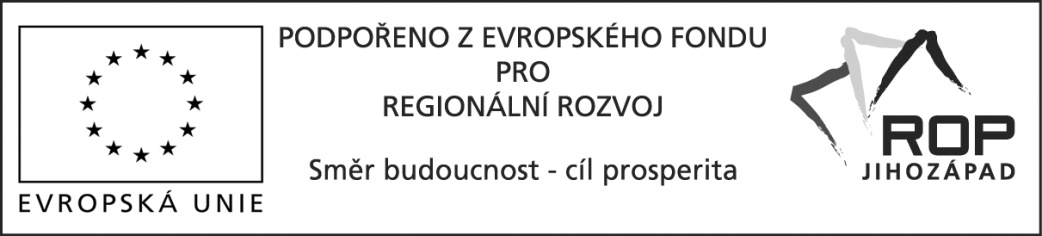 Tento projekt Modernizace vybavení Základní školy Bechyně, Libušina 164 je spolufinancován Evropskou unií, reg. č. CZ.1.14/2.4.00/34.03232SEZNAM DORUČENÝCH NABÍDEKVýběrové řízení není realizováno dle zákona 137/2006 Sb., o veřejných zakázkách.Výběrové řízení s možností dílčího plnění je realizováno dle Závazných postupů pro zadávání zakázek spolufinancovaných ze zdrojů EU, nespadajících pod aplikaci zákona č. 137/2006 Sb., o veřejných zakázkách, v programovém období 2007 – 2013. Jedná se zakázku malého rozsahu 2. kategorie. Název zakázky:Dodávka vybaveníZadavatel:Základní škola Františka Křižíka BechyněLibušina 164391 65 BechyněIČ 709 91 766Veškeré nabídky odevzdané uchazeči byly podány do konce lhůty pro podání nabídek.....…………………………Mgr. Milan KožíšekředitelČÁST 1ČÁST 1ČÁST 1Pořadové číslo nabídkyNázev/jméno uchazeče včetně IČDatum převzetí nabídky do výběrového řízení1.Mgr. Roman SedláčekU Trojice 25370 04 České BudějoviceIČ: 705 07 49019. 2. 2015 v 12:45 hod.2.AV MEDIA, a.s.Žižkova 1370 00 České BudějoviceIČ: 481 08 37524. 2. 2015 v 9:15 hod.3.Moderní škola s.r.o.K Rybníčkům 332747 81 OticeIČ: 286 07 37624. 2. 2015 v 9:15 hod.4.SANTAL spol. s r.o.Jiráskova 738/II379 01 TřeboňIČ: 424 08 12124. 2. 2015 v 9:15 hod.5.MY DVA group a.s.Osadní 28170 00 Praha 7IČ: 2903068425. 2. 2015 v 10:35 hod.ČÁST 2ČÁST 2ČÁST 2Pořadové číslo nabídkyNázev/jméno uchazeče včetně IČDatum převzetí nabídky do výběrového řízení1.Mgr. Roman SedláčekU Trojice 25370 04 České BudějoviceIČ: 705 07 49019. 2. 2015 v 12:45 hod.2.AV MEDIA, a.s.Žižkova 1370 00 České BudějoviceIČ: 4810837524. 2. 2015 v 9:15 hod.ČÁST 3ČÁST 3ČÁST 3Pořadové číslo nabídkyNázev/jméno uchazeče včetně IČDatum převzetí nabídky do výběrového řízení1.Mgr. Roman SedláčekU Trojice 25370 04 České BudějoviceIČ: 705 07 49019. 2. 2015 v 12:45 hod.2.AV MEDIA, a.s.Žižkova 1370 00 České BudějoviceIČ: 4810837524. 2. 2015 v 9:15 hod.